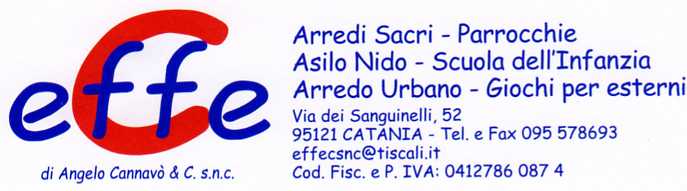 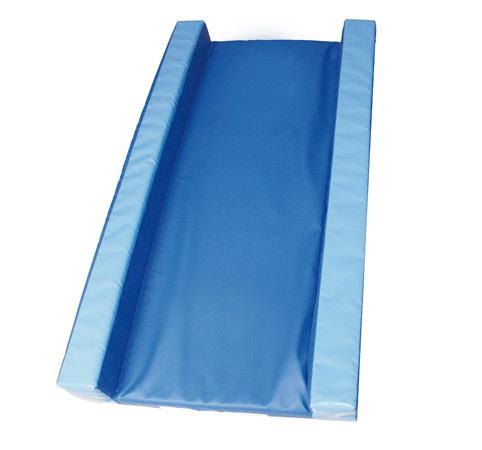 Descrizione:Lettino morbido rivestimento in PVC classe 1resistente al fuoco, senza ftalati, adatto quindi anchea bambini con età inferiore ai 3 anni, interno 100%gommapiuma densità 21kg/mc, con due spondine dicontenimento e cerniera a norma per renderlosfoderabile.Il lettino è dotato di base in PVC antiscivolo.Facilmente lavabile con acqua e sapone senza ausiliodi detergenti.Dimensioni 120x80x5h cm (spondine 10x10)Categoria: Lettini e materassiCodice: TL3601X